ROMÂNIAJUDEŢUL SUCEAVAMUNICIPIUL CÂMPULUNG MOLDOVENESCCONSILIUL LOCALHOTĂRÂREA NR. 69din 30 iunie 2022privind aprobarea participării municipiului Câmpulung Moldovenesc în cadrulPlanului Național de Redresare și Reziliență, Componenta C10 - Fondul local,I.1.4. Mobilitate urbană verde - asigurarea de piste pentru biciclete și alte vehicule electrice ușoare la nivel local/metropolitan, pentru proiectul„Dezvoltarea infrastructurii pentru transportul verde – piste pentru biciclete în Municipiul Câmpulung Moldovenesc”  Consiliul Local al municipiului Câmpulung Moldovenesc, întrunit în şedinţa odinară din data de 30 iunie 2022;						  Având în vedere:     -Referatul de aprobare al primarului municipiului Câmpulung Moldovenesc, înregistrat la nr. 20564 din 30.06.2022;     -Raportul de specialitate al Direcției tehnice și urbanism din cadrul primăriei municipiului Câmpulung Moldovenesc,  înregistrat la nr. 20565 din 30.06.2022;     -Raportul de specialitate al Direcției economice din cadrul primăriei municipiului Câmpulung Moldovenesc,  înregistrat la nr. 20566 din 30.06.2022;     -Raportul de specialitate al Compartimentului juridic din cadrul primăriei municipiului Câmpulung Moldovenesc,  înregistrat la nr. 20568 din 30.06.2022;  	     -Avizul Comisiei de specialitate a Consiliului Local;    	     -Prevederile O.U.G. nr. 124/2021 privind stabilirea cadrului institutional și financiar pentru gestionarea fondurilor europene alocate României prin Mecanismul de redresare și reziliență, precum și pentru modificarea și completarea Ordonanței de urgență a Guvernului nr. 135/2020 privind unele măsuri pentru elaborarea Planului național de redresare și reziliență necesar României pentru accesarea de fonduri externe rambursabile și nerambursabile în cadrul Mecanismului de redresare și reziliență;    -Prevederile H.G. nr. 209/2022 pentru aprobarea Normelor metodologice de aplicare a prevederilor Ordonanței de urgență a Guvernului nr. 124/2021 privind stabilirea cadrului instituțional și financiar pentru gestionarea fondurilor europene alocate României prin Mecanismul de redresare și reziliența, precum și pentru modificarea și completarea Ordonanței de urgență a Guvernului nr.155/2020 privind unele măsuri pentru elaborarea Planului național de redresare și reziliență necesar României pentru accesarea de fonduri externe rambursabile și nerambursabile în cadrul Mecanismului de redresare și reziliență;    -Prevederile art. 44 alin. (1) din Legea nr. 273/2006 privind finanțele publice locale, cu modificările și completările ulterioare;   -Prevederile Ordinului nr. 999 din 10.05.2022 al ministrului dezvoltării, lucrărilor publice și administrației pentru aprobarea Ghidului specific — Condiții de accesare a fondurilor europene aferente Planului național de redresare și reziliență în cadrul apelurilor de proiecte PNRR/2022/C10, componenta 10 — Fondul local;	 În temeiul art. 129 alin. (2) lit. b) și lit. d), alin. (4) lit. a) şi lit. d) şi alin. (7) lit. k), art. 139 alin. (3) lit. a) şi art. 196 alin. (1) lit. a) din Ordonanța de urgență a Guvernului nr. 57/2019 privind Codul administrativ, cu modificările şi completările ulterioare,H O T Ă R Ă Ș T E:  Art.1.Se aprobă participarea municipiului Câmpulung Moldovenesc în cadrul Planului Național de Redresare și Reziliență, Componenta C10 - Fondul local, I.1.4. Mobilitate urbană verde - asigurarea de piste pentru biciclete și alte vehicule electrice ușoare la nivel local/metropolitan, pentru proiectul „Dezvoltarea infrastructurii pentru transportul verde – piste pentru biciclete în Municipiul Câmpulung Moldovenesc”. Art.2.Se aprobă Nota de fundamentare a proiectului „Dezvoltarea infrastructurii pentru transportul verde – piste pentru biciclete în Municipiul Câmpulung Moldovenesc”, conform Anexei nr. 1. Art.3.Se aprobă valoarea totală eligibilă a proiectului „Dezvoltarea infrastructurii pentru transportul verde – piste pentru biciclete în Municipiul Câmpulung Moldovenesc” în cuantum de 2.475.010,49 lei  cu TVA din care 2.079.840,75 lei reprezentant cheltuieli eligibile asigurate din Planul Național de Redresare și Reziliență, respectiv TVA în valoare de 395.169,74 lei reprezentând cheltuieli eligibile asigurate din bugetul de stat Art.4.Se aprobă Descrierea sumară a investiției privind proiectul „Dezvoltarea infrastructurii pentru transportul verde – piste pentru biciclete în Municipiul Câmpulung Moldovenesc”, conform Anexei nr.2. Art.5.Sumele reprezentând cheltuielile neeligibile și/sau conexe ce pot apărea pe durata implementării proiectului „Dezvoltarea infrastructurii pentru transportul verde – piste pentru biciclete în Municipiul Câmpulung Moldovenesc”  vor fi susținute din bugetul local al UAT Municipiul Câmpulung Moldovenesc. Art.6.Se mandatează primarul municipiului Câmpulung Moldovenesc pentru semnarea, în numele și pentru Municipiul Câmpulung Moldovenesc, a tuturor actelor necesare depunerii, precontractării și contractării proiectului, precum și a contractului de finanțare aferent acestuia.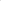  Art.7.Anexele nr. 1-2 fac parte integrantă din prezenta hotărâre. Art.8.Primarul municipiului Câmpulung Moldovenesc, prin aparatul de specialitate, va aduce la îndeplinire prevederile prezentei hotărâri.PREŞEDINTE DE ŞEDINŢǍ,Varvaroi Vasile - LucianContrasemnează:SECRETAR GENERALAL MUNICIPIULUIErhan Rodica